Online Educator Development & Feedback System (EDFS)Artifact Upload GuideFor EvaluatorsLogin to the Educator Development & Feedback System:Go to http://eval.mybps.org/ and login using the following information:Username: Employee IDPassword: Current BPS PasswordSelect an EmployeeOnce you login, you will see a list of your employees. Select the employee for whom you would like to add an artifact by scrolling through your list, or by typing his/her first or last name into the search function at the top right of your screen. Upload ArtifactOnce you have selected the employee, you will see a summary of that employee’s evaluation plan thus far.  Select the Artifacts icon for this employee:  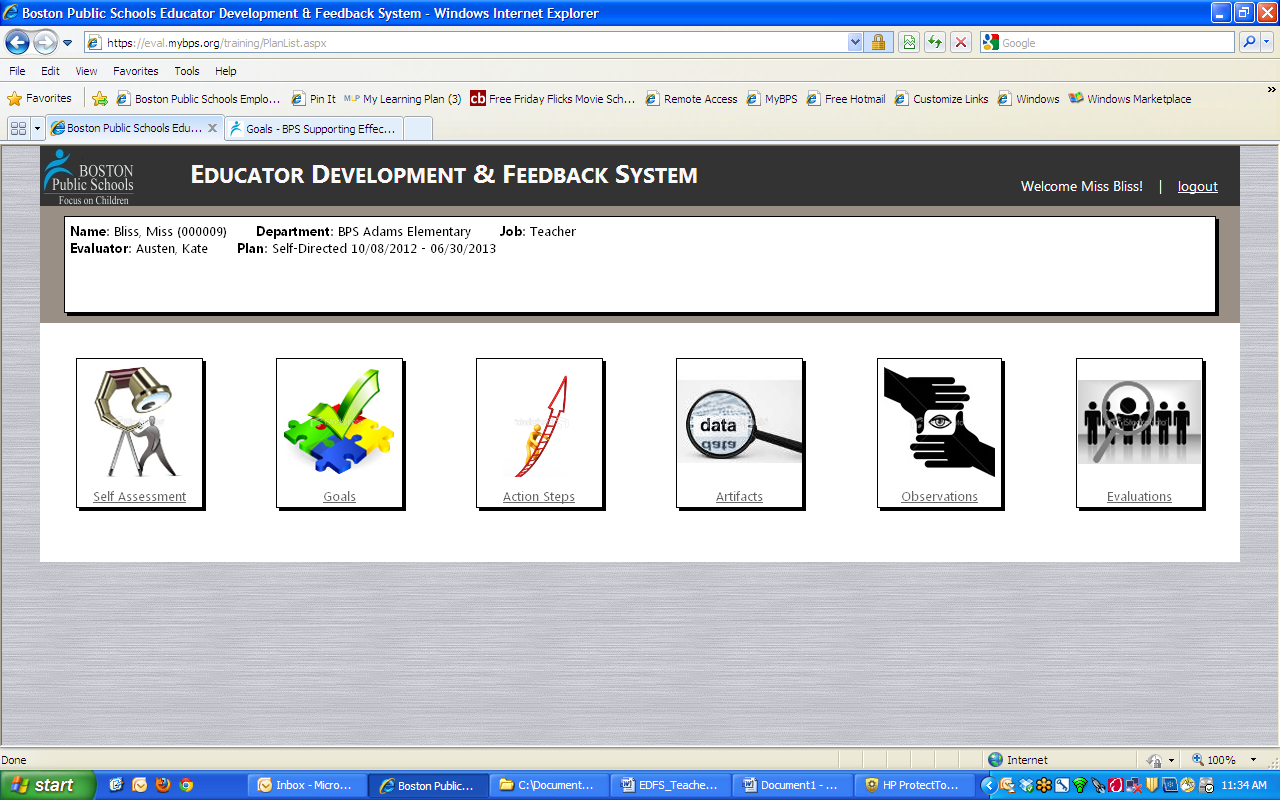 Select Add Artifact on the left side of the screen: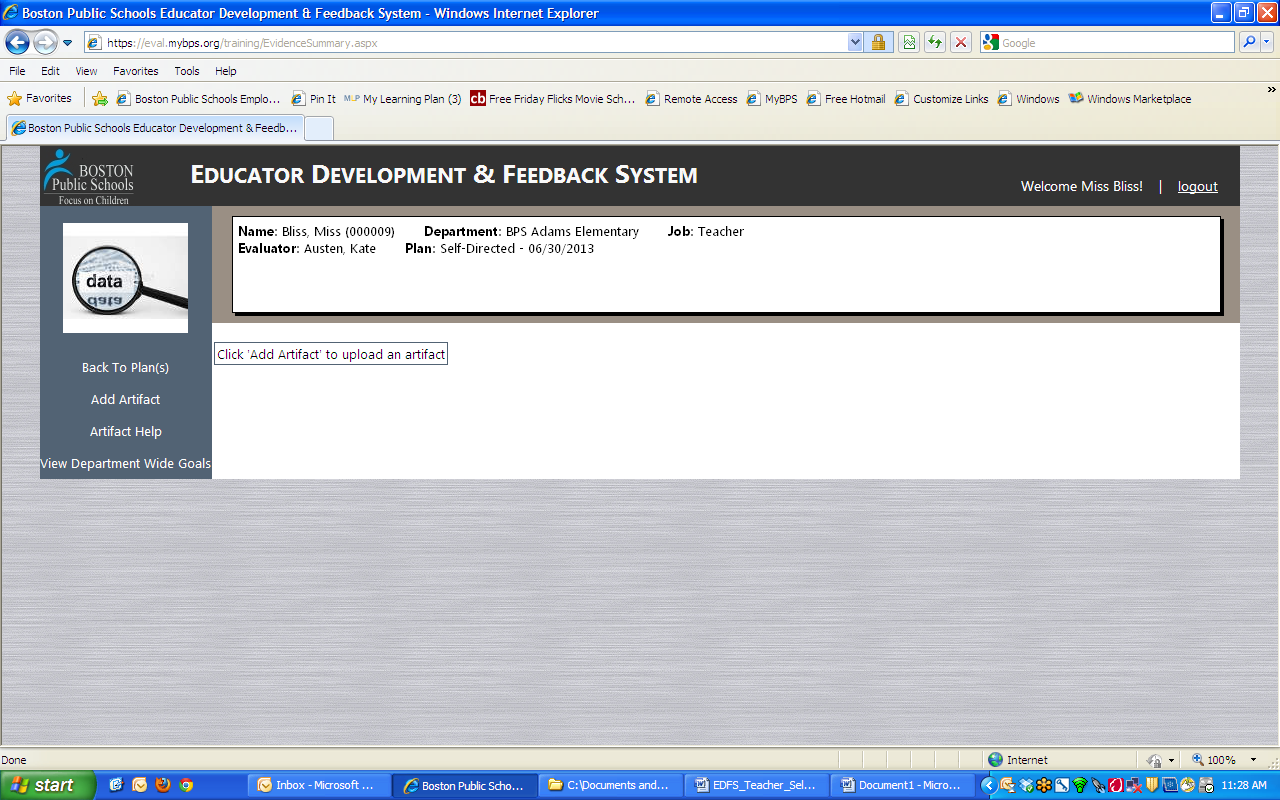 The following text will appear on your screen: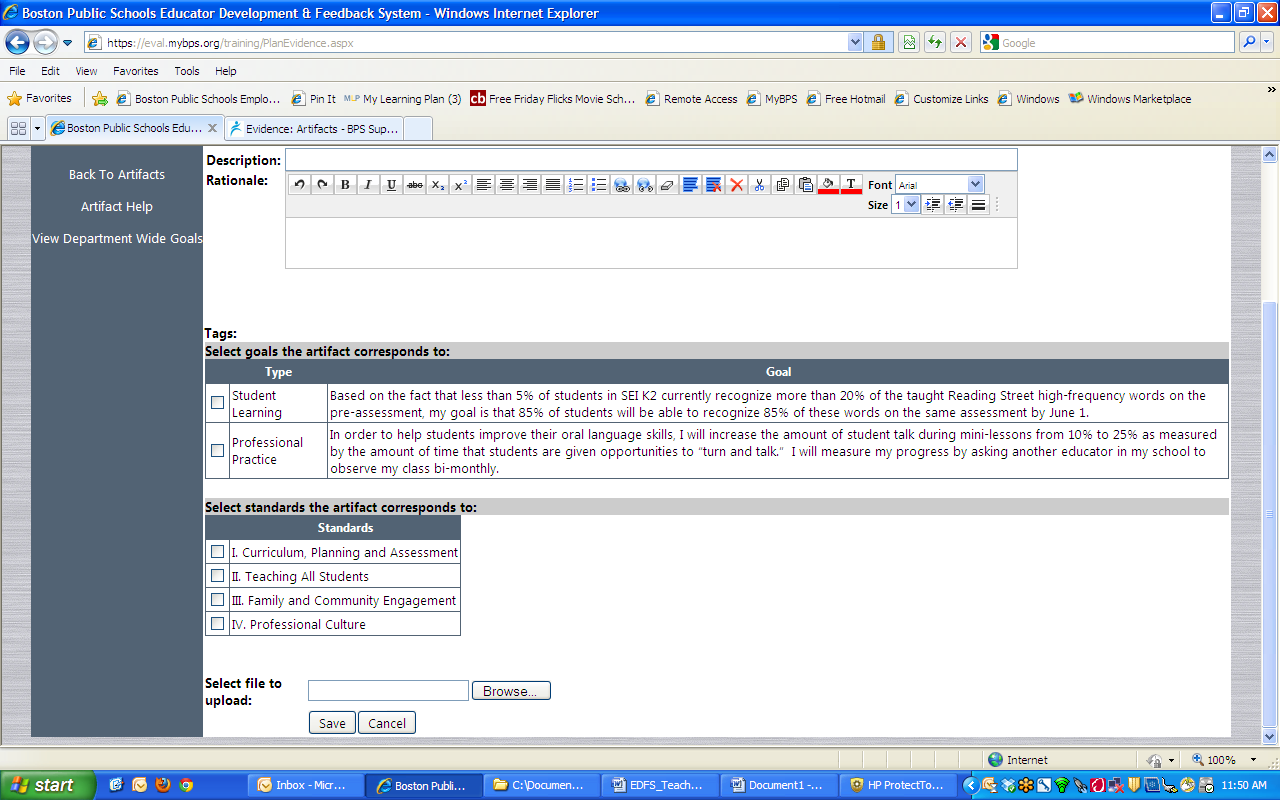 Example of completed Artifact page before selecting Save: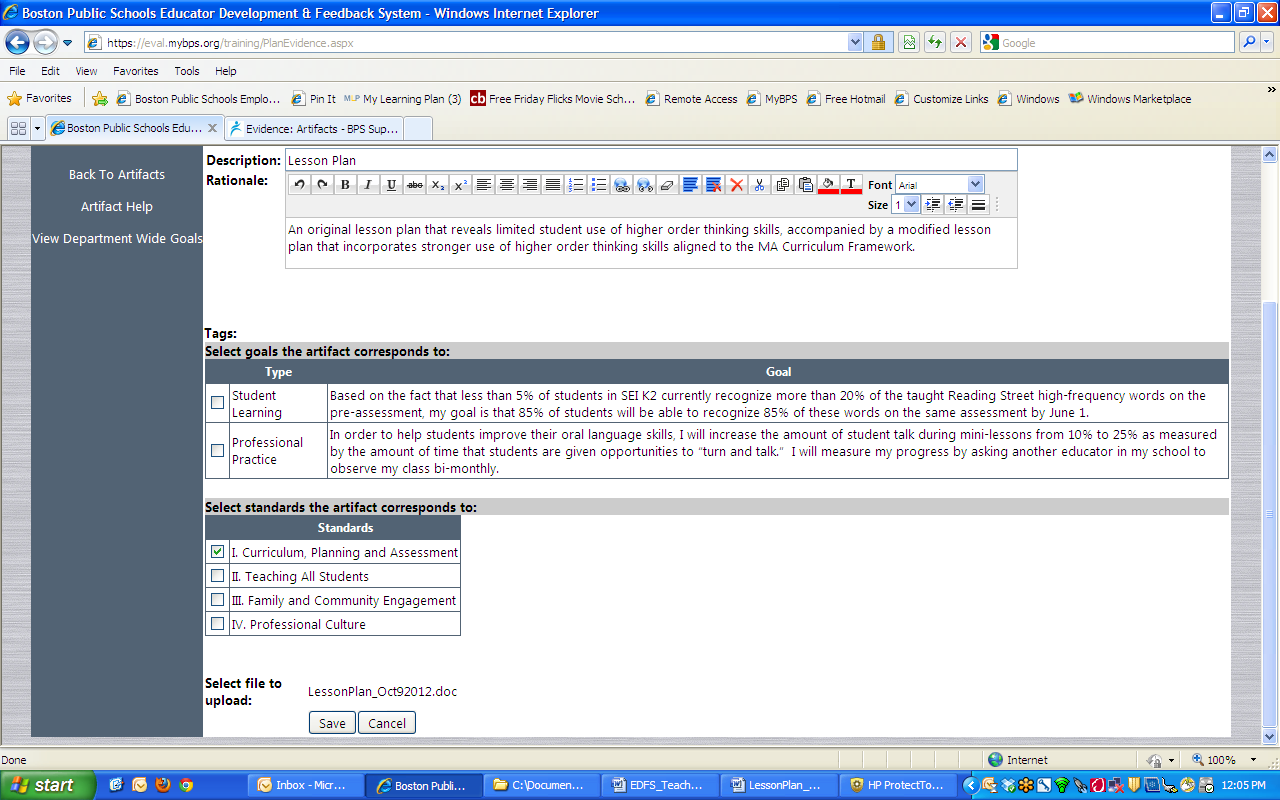 		d. Once you have selected Save, you will see a summary of the uploaded artifact: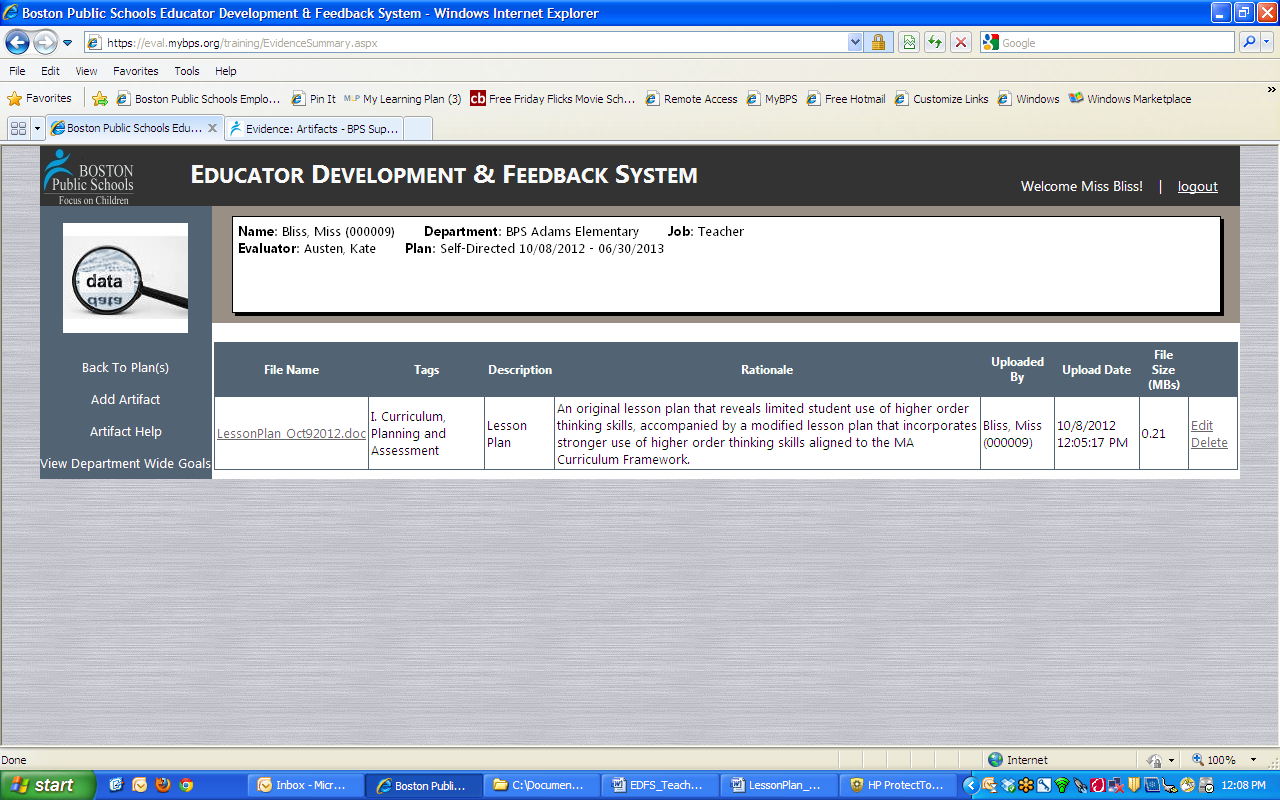 e. Continue adding as many artifacts as you would like for each employee.  At least eight artifacts will be necessary for you to make informed ratings on your employees’ standards and goals.  You will be able to view artifacts the employee adds on this page as well.